Møteprotokoll	 Wenche Skarheim		Bengt Arne Sundsfjord	APUnderskrift:Vi bekrefter med underskriftene våre at det som er ført i møteboka, er i samsvar med det som ble vedtatt på møtet.______________________	______________________	_____________________________________________	______________________	_____________________________________________	______________________	_______________________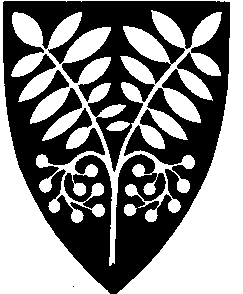 Saltdal kommuneUtvalg:EldrerådMøtested:Lunsjrommet, Dato:20.06.2017Tidspunkt:13:00Følgende faste medlemmer møtte:Følgende faste medlemmer møtte:Følgende faste medlemmer møtte:NavnFunksjonRepresentererKari Anna BentsenLederSAPEJan Erling HåkonsenNestlederNESEGerd StolpenMedlemFAPEGunnlaug StormoMedlemSAPEBjørn KarlsenMedlemSAPEAnne Britt SlettengMedlemFRPFølgende medlemmer hadde meldt forfall:Følgende medlemmer hadde meldt forfall:Følgende medlemmer hadde meldt forfall:Følgende medlemmer hadde meldt forfall:Følgende medlemmer hadde meldt forfall:Følgende medlemmer hadde meldt forfall:Følgende medlemmer hadde meldt forfall:NavnFunksjonFunksjonFunksjonFunksjonRepresentererRepresentererBengt Arne SundsfjordBengt Arne SundsfjordMedlemMedlemMedlemMedlemAPJan E. HåkonsenJan E. HåkonsenMedlemMedlemMedlemMedlemFølgende varamedlemmer møtte:Følgende varamedlemmer møtte:Følgende varamedlemmer møtte:Følgende varamedlemmer møtte:Følgende varamedlemmer møtte:Følgende varamedlemmer møtte:Følgende varamedlemmer møtte:NavnNavnNavnMøtte forRepresentererRepresentererRepresentererMerknaderMerknaderMerknaderFra administrasjonen møtte:Fra administrasjonen møtte:NavnStillingChristin KristensenOrganisasjonsrådgiver 